		                                                         PATVIRTINTA				                                         Civilinės aviacijos administracijos direktoriaus					     2015 m. balandžio 27 d. įsakymu Nr. 4R-74 					            (Civilinės aviacijos administracijos direktoriaus2016 m. lapkričio 22 d. įsakymo Nr. 4R-231 redakcija)	11 priedas MED.A.020.a)b)MED.A.020.(a)(b)Sveikatos būklės pablogėjimasKeleivių salono įgulos nario atestacijos medicininės pažymos turėtojas/ kandidatas negali naudotis atestacijos pažymėjimu suteikiamomis teisėmis, jeigu:1) žino, kad jo sveikatos būklė pablogėjo taip, jog jis negali saugiai naudotis tomis teisėmis;2) vartoja arba naudoja pagal receptą arba be recepto įsigytą vaistą, kuris galėtų trukdyti saugiai naudotis atitinkamu pažymėjimu suteikiamomis teisėmis;3) jam taikomas medikamentinis, chirurginis gydymas ar kitos procedūros, galinčios trukdyti saugiai naudotis pažymėjimu suteikiamomis teisėmis.Be to, pažymėjimo turėtojas nedelsdamas konsultuojasi su aviacijos medicinos specialistais šiais atvejais:1) jam atlikta operacija arba invazinė procedūra;2) jis pradėjo nuolat vartoti kokį nors vaistą;3) jis patyrė sunkų sužalojimą, dėl kurio negali vykdyti skrydžio įgulos nario funkcijų;4) jis serga sunkia ilga, dėl kurios negali vykdyti skrydžio įgulos nario funkcijų;5) dėl nėštumo;6) jis pateko į ligoninę arba medicinos kliniką;7) jam pirmą kartą prireikia korekcinių lęšių.   Decrease in medical fitnessCC Attestation holder/applicant shall not exercise the privileges of their atestation and related certificates at any time when they:(1) are aware of any decrease in their medical fitness that might render them unable to safely exercise those privileges;(2) take or use any prescribed or non-prescribed medication which is likely to interfere with the safe exercise of the privileges of the applicable atestation; (3) receive any medical, surgical or other treatment which is likely to interfere with flight safety.In addition, CCA holders shall, without undue delay, seek aero-medical advice when they:(1) have undergone a surgical operation or invasive procedure;(2) have commenced the regular use of any medication;(3) have suffered any significant personal injury involving incapacity to function as a member of the flight crew;(4) have been suffering from any significant illness involving incapacity to function as a member of the flight crew;(5) are pregnant;(6) have been admitted to hospital or medical clinic;  (7) first require correcting lenses. 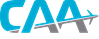 CIVIL AVIATION ADMINISTRATIONREPUBLIC OF LITHUANIACIVILINĖS AVIACIJOS ADMINISTRACIJALIETUVOS RESPUBLIKAEUROPEAN UNIONKELEIVIŲ SALONO ĮGULOS NARIO /            KANDIDATO ATESTACIJOS (CCA)                       MEDICININĖ  PAŽYMA    CABIN CREW MEDICAL REPORT FOR    CABIN CREW ATTESTATION (CCA) APPLICANT OR HOLDER